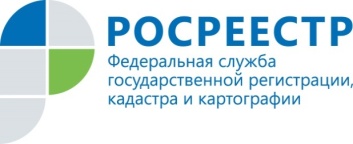 Новость16.06.2021Как татарстанцам оформить гараж в несколько  шаговРосреестр разработал методические рекомендации по «гаражной амнистии» в помощь гражданам. С 1 сентября 2021 года вступает в силу Закон о «гаражной амнистии, который продлится до 1 сентября 2026 года. В связи с этим Росреестр разработал методические рекомендации для граждан по применению данного федерального закона (№ 79-ФЗ «О внесении изменений в отдельные законодательные акты Российской Федерации»). В Татарстане, по данным   Единого государственного реестра недвижимости, порядка 50 тысяч объектов недвижимости с назначением гаражи не имеют сведений о правообладателях. Закон о «гаражной амнистии» поможет их владельцам в упрощенном порядке стать полноценными собственниками. Росреестр Татарстана рекомендует жителям республики, планирующим воспользоваться новой амнистией,  перед оформлением гаража и участка под ним в собственность ознакомиться с методическими рекомендациями. В них подробно рассказывается, как воспользоваться «гаражной амнистией», разъясняется, на какие конкретно случаи распространяется закон, какие нужны документы, представлены их формы и образцы, а также составлены полезные советы для граждан.Подробно ознакомиться с методическими рекомендациями по «гаражной амнистии» можно на официальном сайте Росреестра  Татарстана rosreestr.tatarstan.ru в разделе «Деятельность». Контакты для СМИПресс-служба Росреестра Татарстана 255-25-80 – Галиуллина Галинаwww.instagram.com/rosreestr_tatarstanahttps://rosreestr.tatarstan.ru